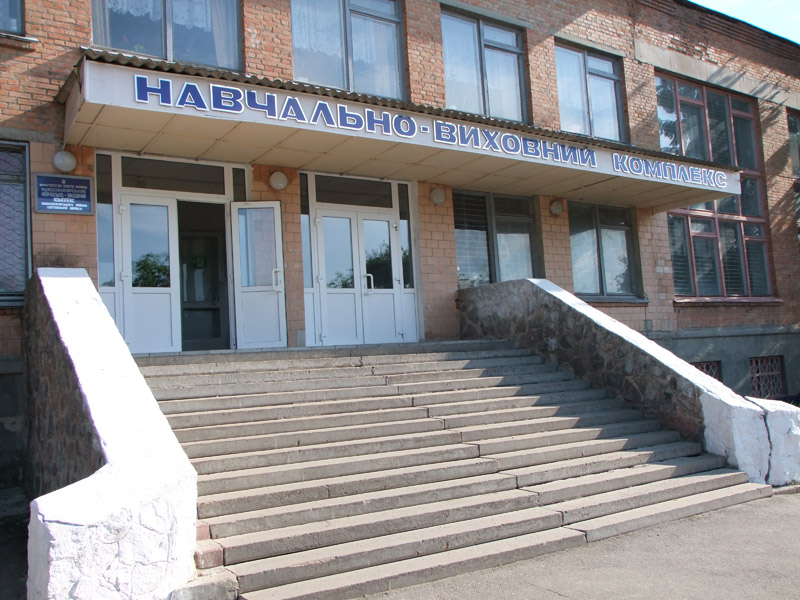 смт Нові Санжарис. Забрідки (1 -11 класи)с. Зачепилівка (10 – 11 класи)с. Лелюхівка (10 – 11 класи)с. Клюсівка (1 – 11 класи)с. Судівка (1 – 11 класи)с. Бредуни (1 – 11 класи)с. Стовбина Долина (1 – 11 класи)с. Грекопавлівка (1 – 11 класи)с. Давидівка (1 – 11 класи)с. Коби (1 – 11 класи)с. Шпортьки (1 – 11 класи)